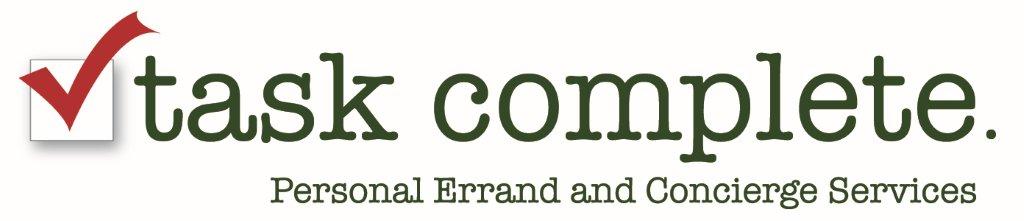 
REFERRAL FORM FOR ERRAND AND/OR OTHER SERVICESFor Prospective Client: ______________________________________* 717-746-TASK * www.taskcomplete.com * Kelly@taskcomplete.com *Name of Client/Phone NumberHow long been a client?Type of errands PerformedType of errands PerformedOther Services PerformedReferred By/Found Us ByName of Client/Phone NumberHow long been a client?Type of errands PerformedType of errands PerformedOther Services PerformedReferred By/Found Us ByName of Client/Phone NumberHow long been a client?Type of errands PerformedType of errands PerformedOther Services PerformedReferred By/Found Us ByName of Client/Phone NumberHow long been a client?Type of errands PerformedType of errands PerformedOther Services PerformedReferred By/Found Us By